Уважаемые, родители!Эти стихи и загадки помогут ребенку выучить дни недели, помогут в развитии памяти и образного мышления и, конечно же, расширят словарный запас!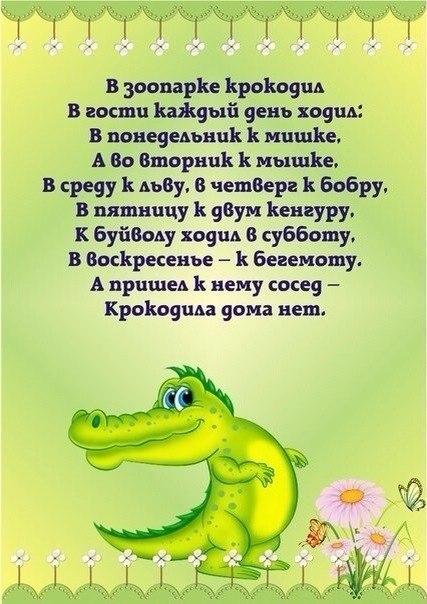 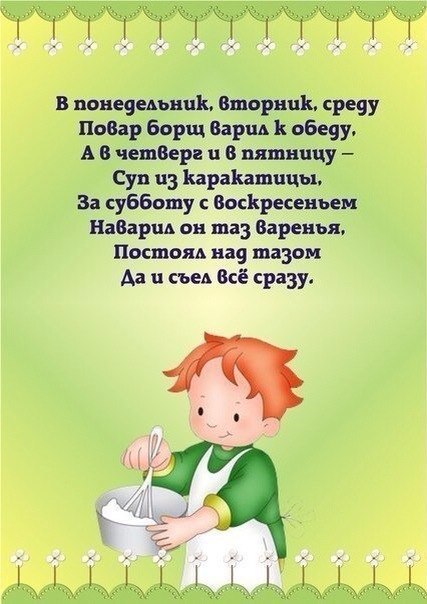 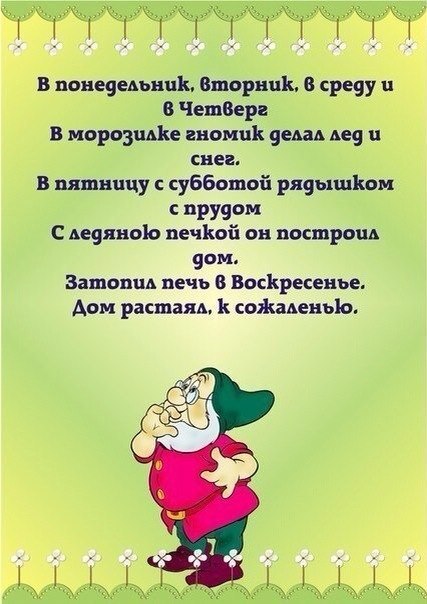 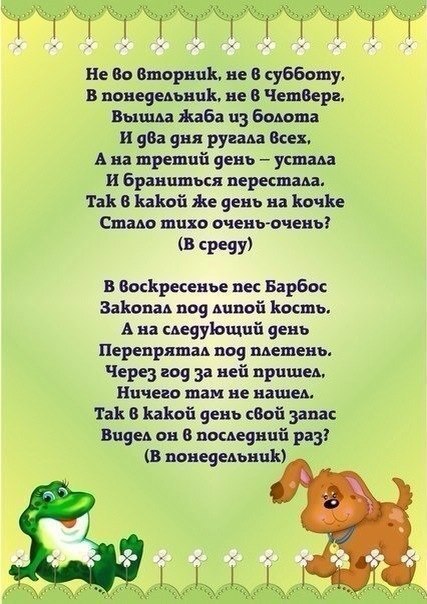 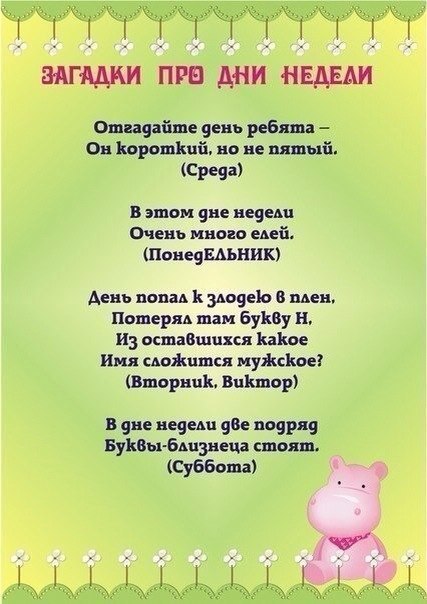 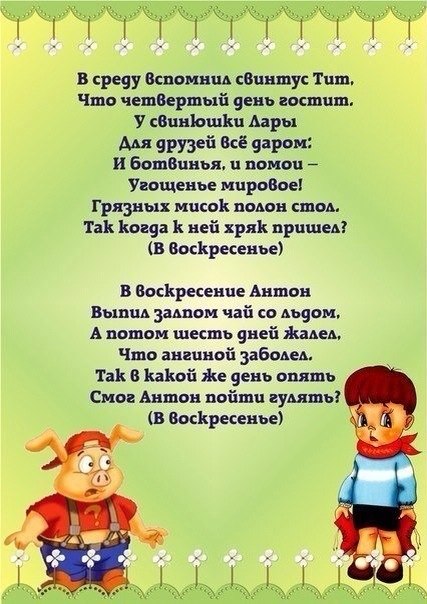 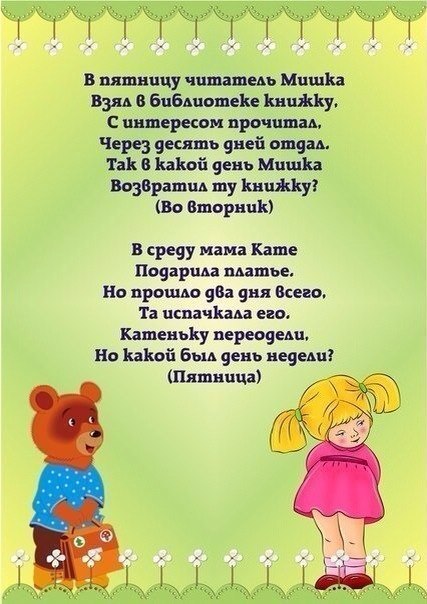 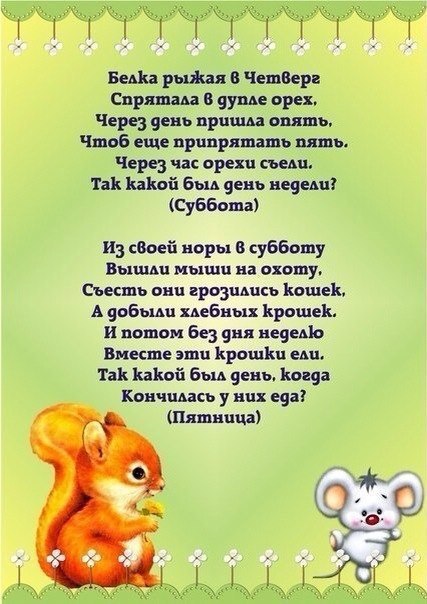 